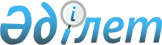 О внесении изменений и дополнений в приказ Министерства финансов Республики Казахстан от 25 апреля 2000 года N 195
					
			Утративший силу
			
			
		
					Приказ Министра финансов Республики Казахстан от 19 марта 2001 года N 146  Зарегистрирован в Министерстве юстиции Республики Казахстан 28.04.2001 г. за N 1483. Утратил силу приказом и.о. Министра финансов Республики Казахстан от 6 августа 2009 года N 331      Сноска. Утратил силу приказом и.о. Министра финансов РК от 06.08.2009 N 331 (порядок введения в действие см. п. 4).      Приказываю: 

      1. Внести в приказ Министерства финансов Республики Казахстан от 25 апреля 2000 года N 195 V001135_ "Об утверждении Правил ведения кассовых операций в государственных учреждениях" следующие изменения и дополнения: 

      в Правилах ведения кассовых операций в государственных учреждениях, утвержденных указанным приказом: 

      в пункте 2: 

      в абзаце втором: 

      слова "133 "Приобретение предметов и материалов для текущих хозяйственных целей", 147 "Эксплуатация служебных легковых автомобилей для транспортного обслуживания государственных органов Республики Казахстан", 151 "Содержание и текущий ремонт оборудования и инвентаря" исключить; 

      слова "Прочие расходы на приобретение товаров" заменить словами "Приобретение прочих товаров"; 

      после слов "Приобретение прочих товаров" дополнить словами "146 "Содержание, обслуживание, текущий ремонт зданий, помещений, оборудования и других основных средств"; 

      в абзаце десятом слова "Приобретение мягкого инвентаря и обмундирования" заменить словами "Приобретение, пошив и ремонт предметов вещевого имущества и другого форменного и специального обмундирования"; 

      абзац одиннадцатый изложить в следующей редакции: 

      "по расходам на оплату труда внештатных физических лиц, занятых в содержании, обслуживании и ремонте зданий, помещений, оборудования и других основных средств по специфике 146 "Содержание, обслуживание, текущий ремонт зданий, помещений, оборудования и других основных средств"; 

      по расходам на оплату труда внештатных работников, в том числе водителей по трудовым договорам, а также по командировочным расходам внештатных работников и водителей по трудовым договорам по специфике 149 "Прочие услуги"; 

      в абзаце тринадцатом слова "(на оплату труда освобожденных членов избирательных комиссий, возмещение заработной платы кандидатов в Президенты, депутаты Парламента, за исключением кандидатов, баллотирующихся по партийным спискам, а также в депутаты в маслихаты, оплату труда внештатных работников на основании трудовых соглашений, командировочные расходы, приобретение канцелярских и хозяйственных товаров, горюче-смазочных материалов)" заменить словами "(на проведение публичных предвыборных мероприятий кандидатов и выпуск агитационных материалов, транспортные расходы кандидатов (аренда транспорта, горюче-смазочные материалы), возмещение заработной платы кандидатов в Президенты, депутаты Парламента, за исключением кандидатов, баллотирующихся по партийным спискам, а также в депутаты маслихатов)"; 

      абзац четырнадцатый исключить; 

      в абзаце пятнадцатом: 

      после слова "семей" дополнить словами ", по расходам на оплату питания спортсменам и другим участникам спортивных мероприятий"; 

      слова "на возмещение транспортных расходов (проезд и провоз имущества) семьям репатриантов (оралманов), переселившихся в Республику Казахстан вне организованного переселения в счет квоты, установленной законодательством Республики Казахстан по специфике 143 "Оплата транспортных услуг" исключить; 

      в абзаце восемнадцатом после слова "органом" дополнить словами "и представлении в территориальные органы Казначейства соответствующих документов (ходатайства, расчет потребности и другие), подтверждающих осуществление таких расходов"; 

пункт 5 дополнить абзацем следующего содержания: "Остатки наличных бюджетных денег в кассе государственного учреждения, не сданные в текущем финансовом году для зачисления на бюджетный счет, в обязательном порядке возвращаются в новом финансовом году на бюджетный счет с последующим перечислением в соответствующий бюджет по кодам бюджетной классификации доходов 201232 "Возврат неиспользованных средств, ранее полученных из республиканского бюджета" и 201233 "Возврат неиспользованных средств, ранее полученных из местного бюджета"; в пункте 9: слова "операционного отдела" исключить; в абзаце четвертом цифры "133, 147, 151" исключить и дополнить цифрой "146"; в абзаце первом пункта 12 слово "бухгалтером" заменить словом "кассиром". 2. Настоящий приказ вступает в силу со дня его государственной регистрации в Министерстве юстиции Республики Казахстан. Министр (Специалисты: Склярова И.В., Умбетова А.М.) 

 
					© 2012. РГП на ПХВ «Институт законодательства и правовой информации Республики Казахстан» Министерства юстиции Республики Казахстан
				